PSP Bojana MihocekPonedjeljak, 26.4.2021. AKTIVNOST: OSOBNA HIGIJENA OPIS AKTIVNOSTI: PROMOTRI SLIČICE S LIJEVE STRANE STUPCA TE IMENUJ SVAKU STVARKAKO SE ZOVE PROSTORIJA U KOJOJ SE NALAZE?UZ POMOĆ RODITELJA IZREŽI SLIČICE S DESNE STRANE I ZALIJEPI IH U PRAVILAN KVADRATNAKON ŠTO SI SPOJIO/SPOJILA ODGOVORI ZA ŠTO UPOTREBLJAVAMO POJEDINU STVAR (NPR. U KADI SE KUPAMO…)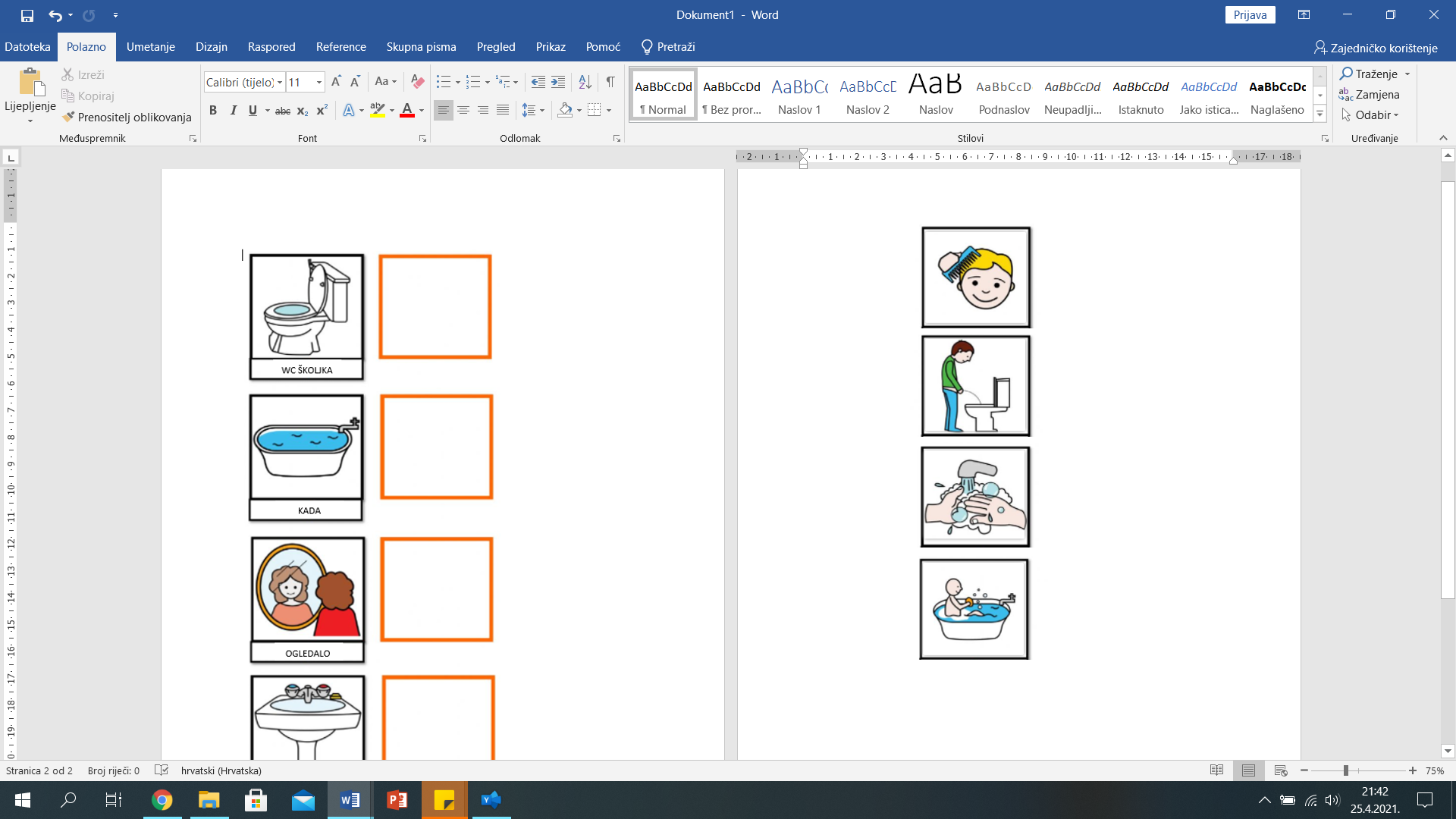 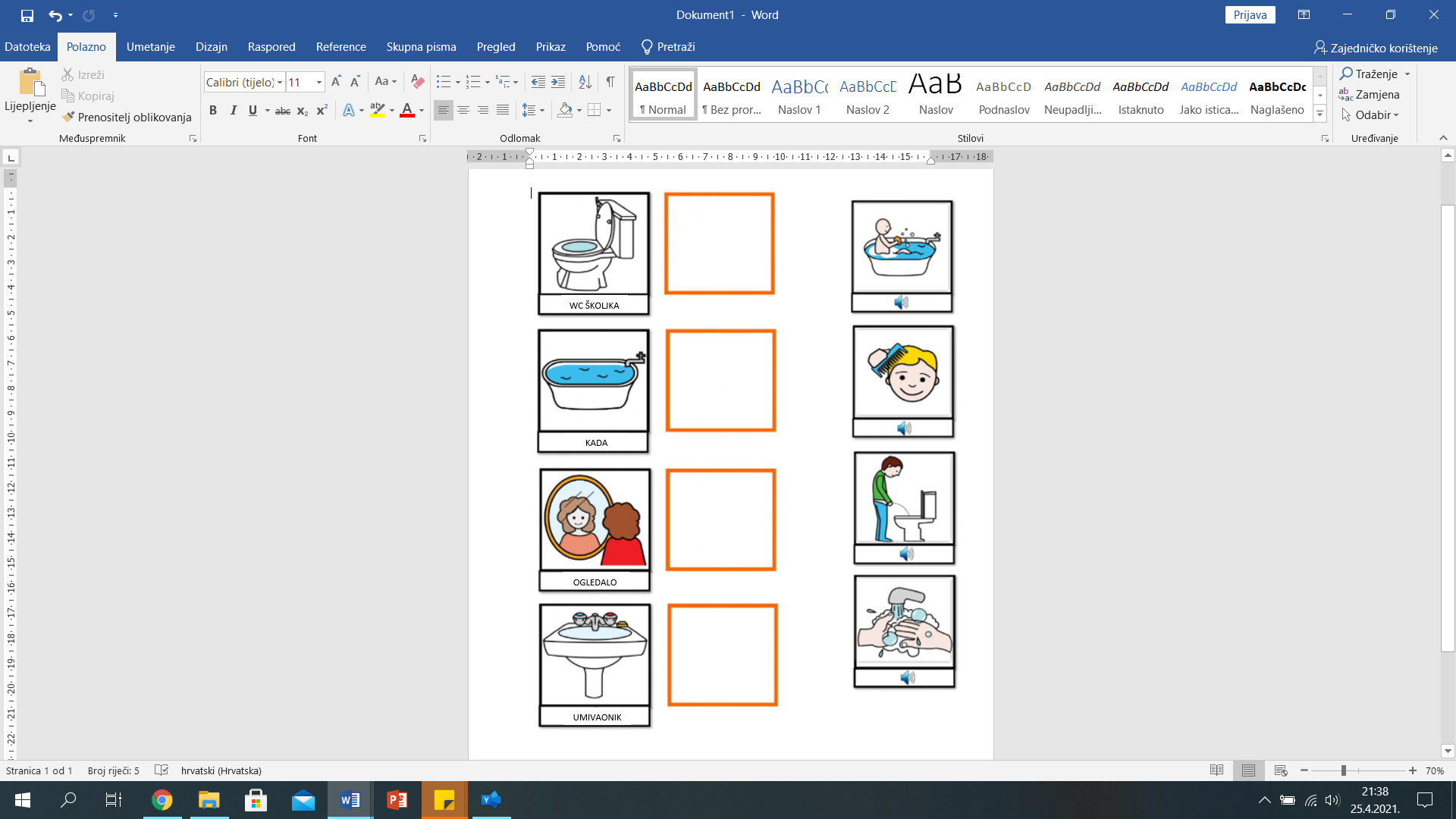 